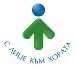 ЗАПОВЕД№ ОКД-17-02-2В. Търново, 25.08.2023 г.На основание чл. 32, ал. 1 от Закона за администрацията, във връзка с чл. 31, ал. 1, т. 1 от Закона за администрацията и чл. 3б от Кодекса на труда, и с оглед настъпили промени в състава на Областна администрация Велико ТърновоО П Р Е Д Е Л Я МСЪСТАВ НА ОБЛАСТЕН СЪВЕТ ЗА ТРИСТРАННО СЪТРУДНИЧЕСТВО В ОБЛАСТ ВЕЛИКО ТЪРНОВОПРЕДСЕДАТЕЛ: ИВАЙЛО ЗДРАВКОВ - ОБЛАСТЕН УПРАВИТЕЛ НА ОБЛАСТ ВЕЛИКО ТЪРНОВОСЕКРЕТАР: ЦАНКО СТЕФАНОВ – главен експерт, дирекция “Административен контрол, регионално развитие и държавна собственост”ЧЛЕНОВЕ: ПРЕДСТАВИТЕЛИ НА: Регионален съвет на КНСБ – Велико ТърновоРегионален съвет „Подкрепа” - Велико ТърновоАсоциация на индустриалния капитал в България – клон Велико ТърновоСтопанска камара – Велико ТърновоТърговско-промишлена палата – Велико ТърновоСъюз за стопанска инициатива – Велико ТърновоКонфедерацията на работодателите и индустриалците в България – Велико Търново	Областният съвет за тристранно сътрудничество на област Велико Търново е орган за осъществяване на консултации и сътрудничество на областно равнище по въпросите на трудовите и непосредствено свързаните с тях отношения, осигурителните отношения, както и по въпросите на жизненото равнище, специфични за областта.Организацията на дейността на Областния съвет за тристранно сътрудничество в област Велико Търново се осъществява по реда на утвърден Правилник за устройството и  дейността на Областен съвет за тристранно сътрудничество в област Велико Търново. Настоящата  заповед  отменя Заповед № ОКД-17-02-1/20.02.2023 г. на Областен  Управител на област Велико Търново.	Копие от  заповедта да се връчи за сведение и изпълнение на заинтересованите лица.ИВАЙЛО ЗДРАВКОВ (П)Областен управител на област Велико Търново